North Carolina Central UniversityCommunicating to Succeed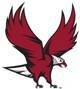   H.M. Michaux School of Education To become an international community of scholars who are culturally responsive educators and practitionersDepartment of Counselor EducationCon 5390 Internship in CounselingRoom 1078Dual Summer Session 2013Instructor:		Gwendolyn Keith Newsome, PhD, NCC, LPCSPhone:		919/530-5207     Fax		919/530-7681E-mail:		gnewsome@nccu.edu	Office:		2126 School of EducationOffice Hours:	By appointment onlyCounselor Education Mission StatementThe mission of North Carolina Central University is to prepare students academically and professionally to become leaders to advance consciousness of social responsibility in a diverse, global society.  In accordance with the larger institution, the mission of the North Carolina Central School of Education is to prepare educational professionals to serve and inspire excellence in teaching, administration, counseling, communication, technology and other related services.  Central to this aim is the development of leaders who promote social justice and dedicate themselves to the well-being of a global community. The Counselor Education Program prepares counselors to work in mental health, school, and career counseling settings who promote social justice and responsibility, serve as leaders in a diverse and global community, and respond to the complexity of human needs across the lifespan. To this end, the program emphasizes increasing awareness, knowledge, and skills in interacting with economically, socially, and culturally diverse populations.  Our partnerships with local agencies and schools foster an understanding of multicultural and diverse populations and counseling interventions that promote empowerment.  Website:  	https://nccu.blackboard.com/This class is a web-enhanced class and uses Blackboard in order to fulfill various assignments during the semester (e.g., submit assignments, obtain handouts).Foliotek Statement:Maintaining this electronic portfolio is a requirement for enrollment as a degree-seeking student in the School of Education at North Carolina Central University.  The university will use the information to track data and verify that you have met competencies of your program of study - but more importantly - this system will serve as your own professional e-portfolio and file storage.Once you have registered with Foliotek and have access to your Foliotek account, please create a folder for each course that you take. You are encouraged to upload all of your work (future and previous) for each class in its respective folder. Some of it may be used for your required portfolio.  At the least, you'll have access to all of your work as long as you have access to your online Foliotek account.Required Text: Baird, B.N.  (2010). The Internship, Practicum, and Field Placement Handbook: A Guide for Helping Professions (6th Ed.).  Upper Saddle River, NJ: Prentice Hall. Course Description: Professional practice provides for the application of theory and the development of counseling skills under supervision. These experiences will provide opportunities for students to counsel clients who represent the ethnic and demographic diversity of their community. The internship provides an opportunity for the student to perform, under supervision, a variety of counseling activities that a professional counselor is expected to perform.  Begun after successful completion of the practicum, the internship is intended to reflect the comprehensive work experience of a professional counselor appropriate to the designated program area.  The overall internship is a 600-hour field placement experience.  Roughly 40% of your time spent at your site should be direct contact with clients (240 hours for a 600-hour internship -- 120 hours for a 300-hour internship). [CACREP Std. III.G.]Students who are preparing to work as school counselors will demonstrate the professional knowledge, skills, and practices necessary to promote the academic, career, and personal/social development of all K–12 students. In addition to the common core curricular experiences outlined in Section II.F, programs must provide evidence that student learning has occurred in the following domains.FOUNDATIONSB.	Skills and Practices1.	Demonstrates the ability to apply and adhere to ethical and legal standards in school counseling.2.	Demonstrates the ability to articulate, model, and advocate for an appropriate school counselor identity and program.Counseling, Prevention, and InterventionD.	Skills and Practices1.	Demonstrates self-awareness, sensitivity to others, and the skills needed to relate to diverse individuals, groups, and classrooms.2.	Provides individual and group counseling and classroom guidance to promote the academic, career, and personal/social development of students.Designs and implements prevention and intervention plans related to the effects of (a) atypical growth and development, (b) health and wellness, (c) language, (d) ability level, (e) multicultural issues, and (f) factors of resiliency on student learning and development.Demonstrates the ability to use procedures for assessing and managing suicide risk.5. 	Demonstrates the ability to recognize his or her limitations as a school counselor and to seek supervision or refer clients when appropriate.DIVERSITY AND ADVOCACYF.	Skills and Practices1.	Demonstrates multicultural competencies in relation to diversity, equity, and opportunity in student learning and development.2.	Advocates for the learning and academic experiences necessary to promote the academic, career, and personal/social development of students. 3.	Advocates for school policies, programs, and services that enhance a positive school climate and are equitable and responsive to multicultural student populations.4.	Engages parents, guardians, and families to promote the academic, career, and personal/social development of students.ASSESSMENTH.	Skills and Practices1.	Assesses and interprets students’ strengths and needs, recognizing uniqueness in cultures, languages, values, backgrounds, and abilities.2. 	Selects appropriate assessment strategies that can be used to evaluate a student’s academic, career, and personal/social development. 3. 	Analyzes assessment information in a manner that produces valid inferences when evaluating the needs of individual students and assessing the effectiveness of educational programs.4.	Makes appropriate referrals to school and/or community resources.5.	Assesses barriers that impede students’ academic, career, and personal/social development.RESEARCH AND EVALUATION J.	Skills and Practices1.	Applies relevant research findings to inform the practice of school counseling.2. 	Develops measurable outcomes for school counseling programs, activities, interventions, and experiences. 3.	Analyzes and uses data to enhance school counseling programs. ACADEMIC DEVELOPMENTL.	Skills and Practices1.	Conducts programs designed to enhance student academic development.2.	Implements strategies and activities to prepare students for a full range of postsecondary options and opportunities.3.	Implements differentiated instructional strategies that draw on subject matter and pedagogical content knowledge and skills to promote student achievement.Collaboration And ConsultationN.	Skills and Practices1.	Works with parents, guardians, and families to act on behalf of their children to address problems that affect student success in school. 2.	Locates resources in the community that can be used in the school to improve student achievement and success.3.	Consults with teachers, staff, and community-based organizations to promote student academic, career, and personal/social development.4.	Uses peer helping strategies in the school counseling program.5.	Uses referral procedures with helping agents in the community (e.g., mental health centers, businesses, service groups) to secure assistance for students and their families.LEADERSHIP P.	Skills and Practices1.	Participates in the design, implementation, management, and evaluation of a comprehensive developmental school counseling program.2.	Plans and presents school-counseling-related educational programs for use with parents and teachers (e.g., parent education programs, materials used in classroom guidance and advisor/advisee programs for teachers).Students who are preparing to work as clinical mental health counselors will demonstrate the professional knowledge, skills, and practices necessary to address a wide variety of circumstances within the clinical mental health counseling context. In addition to the common core curricular experiences outlined in Section II.F, programs must provide evidence that student learning has occurred in the following domains:FOUNDATIONSB.	Skills and Practices1.	Demonstrates the ability to apply and adhere to ethical and legal standards in clinical mental health counseling.2.	Applies knowledge of public mental health policy, financing, and regulatory processes to improve service delivery opportunities in clinical mental health counseling.COUNSELING, PREVENTION, AND INTERVENTIOND.	Skills and Practices1.	Uses the principles and practices of diagnosis, treatment, referral, and prevention of mental and emotional disorders to initiate, maintain, and terminate counseling.2.	Applies multicultural competencies to clinical mental health counseling involving case conceptualization, diagnosis, treatment, referral, and prevention of mental and emotional disorders.3.	Promotes optimal human development, wellness, and mental health through prevention, education, and advocacy activities.4.	Applies effective strategies to promote client understanding of and access to a variety of community resources.5.	Demonstrates appropriate use of culturally responsive individual, couple, family, group, and systems modalities for initiating, maintaining, and terminating counseling. 6.	Demonstrates the ability to use procedures for assessing and managing suicide risk. 7. 	Applies current record-keeping standards related to clinical mental health counseling.8. 	Provides appropriate counseling strategies when working with clients with addiction and co-occurring disorders.9. 	Demonstrates the ability to recognize his or her own limitations as a clinical mental health counselor and to seek supervision or refer clients when appropriate.DIVERSITY AND ADVOCACYF.	Skills and Practices1.	Maintains information regarding community resources to make appropriate referrals.2.	Advocates for policies, programs, and services that are equitable and responsive to the unique needs of clients.3.	Demonstrates the ability to modify counseling systems, theories, techniques, and interventions to make them culturally appropriate for diverse populations.ASSESSMENTH.	Skills and Practices1.	Selects appropriate comprehensive assessment interventions to assist in diagnosis and treatment planning, with an awareness of cultural bias in the implementation and interpretation of assessment protocols.2.	Demonstrates skill in conducting an intake interview, a mental status evaluation, a biopsychosocial history, a mental health history, and a psychological assessment for treatment planning and caseload management.3.	Screens for addiction, aggression, and danger to self and/or others, as well as co-occurring mental disorders.4.	Applies the assessment of a client’s stage of dependence, change, or recovery to determine the appropriate treatment modality and placement criteria within the continuum of care.RESEARCH AND EVALUATIONJ.	Skills and Practices1.	Applies relevant research findings to inform the practice of clinical mental health counseling.2.	Develops measurable outcomes for clinical mental health counseling programs, interventions, and treatments.3.	Analyzes and uses data to increase the effectiveness of clinical mental health counseling interventions and programs.DIAGNOSISL.	Skills and Practices1.	Demonstrates appropriate use of diagnostic tools, including the current edition of the DSM, to describe the symptoms and clinical presentation of clients with mental and emotional impairments.2.	Is able to conceptualize an accurate multi-axial diagnosis of disorders presented by a client and discuss the differential diagnosis with collaborating professionals.3.	Differentiates between diagnosis and developmentally appropriate reactions during crises, disasters, and other trauma-causing events.Students who are preparing to work as career counselors will demonstrate the professional knowledge, skills, and practices necessary to help a person develop a life-career plan, with a focus on the definition of the worker role and how that role interacts with other life roles. In addition to the common core curricular experiences outlined in Section II.F, programs must provide evidence that student learning has occurred in the following domains.FOUNDATIONSB.	Skills and Practices1.	Demonstrates the ability to apply and adhere to ethical and legal standards in career counseling.2. 	Demonstrates an ability to explain career development as an integral subset of human development.COUNSELING, PREVENTION, AND INTERVENTION D.	Skills and Practices1.	Demonstrates the ability to identify and understand clients’ personal, family, and cultural characteristics related to their career development.2.	Demonstrates the ability to identify and understand clients’ attitudes toward work and workers, and their career decision-making processes.3.	Demonstrates the ability to support and challenge clients in preparing for and initiating life-work role transitions, including the following:a.	locating, obtaining, and interpreting sources of relevant career information and experience;b.	acquiring skills needed to make life-work role transitions;c.	examining life-work roles, including the balance of work, leisure, family, and community in their careers.4.	Demonstrates the ability to help the client acquire a set of employability and job search skills.5.	Demonstrates the ability to establish and maintain a consulting relationship with persons who can influence a client’s career.6.	Demonstrates the ability to recognize his or her own limitations as a career counselor and to seek supervision or refer clients when appropriate.DIVERSITY AND ADVOCACYF.	Skills and Practices 1.	Demonstrates the ability to make accommodations for career needs unique to multicultural and diverse populations, such as the following:a.	identifying alternative approaches to meet clients’ career planning needs;b.	designing and delivering career development programs and materials to hard-to-reach populations; andc.	demonstrating the ability to advocate for clients’ career development and employment.2.	Demonstrates an ability to help staff members, professionals, and community members understand the unique needs/characteristics of multicultural and diverse populations with regard to career exploration, employment expectations, and economic/social issues.3.	Demonstrates the ability to explain, articulate, and advocate for the importance of career counseling, career development, life-work planning, and workforce planning to legislators, other policymakers and/or the general public.ASSESSMENTH.	Skills and Practices1.	Demonstrates an ability to identify, select, and provide appropriate career assessment tools for clients.2.	Demonstrates an ability to administer, score, and appropriately report findings from career assessment instruments involving issues such as leisure interests, learning style, life roles, self-concept, career maturity, vocational identity, career indecision, work environment preference (e.g., work satisfaction), and other related life-career development issues.3. 	Demonstrates an ability to assess conditions of the work environment (e.g. tasks, expectations, norms, qualities of the physical and social aspects of work environments).RESEARCH AND EVALUATIONJ.	Skills and PracticesApplies relevant research findings to inform the practice of career counseling.Develops measurable outcomes for career counseling programs, activities, and experiences.Analyzes and uses data to increase the effectiveness of career counseling programs and interventions.Demonstrates the use of various types of research designs appropriate to career counseling and development research.PROGRAM PROMOTION, MANAGEMENT, AND IMPLEMENTATIONL.	Skills and Practices1.	Participates in the planning and organization of a comprehensive career resource center.2.	Demonstrates the ability to implement career development programs in collaboration with others.3.	Demonstrates the ability to train others in the appropriate use of technology for career information and planning.4.	Demonstrates the ability to provide effective supervision to career development facilitators.5.	Demonstrates the ability to initiate and implement a marketing and public relations campaign on behalf of career development activities and services.INFORMATION RESOURCES N.	Skills and Practices1.	Demonstrates the ability to manage career, educational, and personal-social information resources.Demonstrates the ability to evaluate and disseminate career and educational information.Course Requirements: Site Supervision:You must participate in weekly, individual on-site supervision with your on-site supervisor totaling one hour per week.  Your site supervisor should have their final formal internship evaluation submitted to the instructor one week prior to the last day of classes.  They may complete either the printed copy of the evaluation – or the online version (when it is available) at www.nccucounseling.com/supervisors/.  The instructor will use the site supervisor’s final evaluation as an element of the overall final evaluation by the instructor/university supervisor.University Group Supervision:There will be group supervision meetings (averaging 1.5 hours per week) with your university supervisor/instructor.  Attendance is mandatory.  Missed meetings can result in failure of the course.  During these meetings, we will review audio recordings.  Candidates will provide feedback to fellow group members, present cases/clients that they are seeing, and discuss readings/topics regarding their internship and professional development.  Remaining time will be devoted to discussion of topics of interest to the group.  Attendance at all meetings is worth 130 points. Session Recordings:You are required to audio record a certain amount of your sessions.  It is preferred that you record at least two clients multiple times, but your university supervisor may reserve the option to provide you with other instructions.  Clients must provide written permission for you to record their session.  A sample permission form is available on the Department of Counselor Education’s website (www.nccucounseling.com/students/).  Some recordings will be listened to during group meetings.  Please do not provide any information that might identify the client in the recording. Every effort should be made to start recording at your site as soon as possible, and to follow the timeline for due dates of recordings  Ideally, you want to wait to record your next session, until after you have had a chance to discuss your recording with your university supervisor.  Submit a total of 6* digital recordings (see departmental website for recommended digital voice recorder) with a digitally written critique of your skills.  You are required to listen to your own recordings and evaluate it prior to submitting it.  Critique forms are available on the course website.  You should spend quite a bit of time listening and learning from your recordings, before they are ever submitted to your instructor.  Be detailed – and honest with yourself in your self-critique.  A critique is not simply a time where you point out what you think you did correctly.  It is about learning from what you have done.  .  Recordings and critiques can be submitted directly to the instructor during a group meeting using a flash drive, CD, DVD, or other means of digital transmission.  You may also submit the recording and critique to the assigned slots on Bb.  Bb transmission if preferred.   DO NOT email your recording or critique as an attachment to the instructor, as email is not a secure means of information exchange.  It is your responsibility to ensure the security of all client information.  Each recording and critique are worth approximately 25 points. For recordings not presented during supervision, the instructor will listen to your recording and provide you with written feedback (your critique form will be sent back to you with comments).  Any recordings deemed to be “below standard” by the instructor will need to be repeated.  You will be notified in private if recordings need to be repeated, and individual assistance will be provided to ensure you understand the skills required for “at standard” work.*6 recordings are required of all interns, whether it is a 300-hour internship or a 600-hour internship.Journal:Keep a journal of your experiences, reflections, thoughts, and feelings about your placement.  Your journal is a mandatory developmental exercise in self-analysis and reflection. You are responsible for one entry (several paragraphs, but no more than one page) per week.  You are required to submit your entries each week to the instructor by midnight every Sunday. The entire journal is worth 75 points.  Do not include any information that would identify a client. Please use the Journal function of your Bb for this assignment. Log:You are required to submit a copy of your log of your hours at your site on a weekly basis.  The copy for the previous week is due at the beginning of class.  The log sheet (to be duplicated each week) is included at the end of this syllabus – and can also be found on the course website.  You are responsible for completing all areas of the log.  Make sure that your site supervisor signs your original log before submitting the copy to the instructor.  Do not submit logs in which your site supervisor has not endorsed.  Failure to submit a copy of your log each week could result in a failing grade for the course.Project:Candidates are required to submit a professional project in order to complete the course.  The project is specific to your program specialty area (e.g., school, clinical mental health, and career).  There are specific directions for each element to be included in the project.  Some requirements for this project are discussed towards the end of this syllabus but will be covered in more detail during class).  This assignment is worth 150 points.Course EvaluationMethod				        	          			          Points Recordings (6 recordings at 25pts each)						150Journals					  				  75Project  (Blackboard  or a CD or DVD. This is a Foliotek assignment.)		150Participation in group meetings 						130 Final Evaluation					  			  50 Total									555  	Missing log = Minus 25 points OR automatic failure/drop (instructor’s discretion)     Grading

499-555  =  A444-498  =  B388-443  =  C<388       =    FCandidates who require special accommodations must register with the Office of Student Support Services located in the Student Affairs Complex (G20).  (phone: 530-6325)NOTE: The instructor reserves the right to alter the schedule and assignments as needed.July 25 is the last day of classes.  Your hours at your site must halt at that time.  Your final journal and log are due at the last meeting with your university supervisor.Clinical Placement Project – School CounselingDue: By the end of your internshipThe Council for the Accreditation of Counseling and Related Educational Programs (CACREP) states, “Students preparing to work as school counselors will demonstrate the professional knowledge and skills/practices that are necessary to promote the academic, career and personal/social development of all K-12 students.“ In order to successfully complete your program of study, you must provide evidence (documentation) of each of the skills listed below – by the end of your internship.  The skills are separated under the headings of “Foundations”, “Counseling, Prevention, and Intervention”, “Diversity and Advocacy”, “Assessment”, “Research and Evaluation”, “Academic Development”, “Collaboration and Consultation”, and “Leadership”.  The evidence (the documents themselves) are considered part of your electronic professional portfolio.  When providing examples of evidence from your clinical work, you must ensure that you maintain confidentiality and that you do not provide any identifying information of your clients.There should be no spelling or grammatical errors in your portfolio.  Any errors will result in a failure of the portfolio assignment.Please submit all documents in a digital format (examples: MS Word document, digital picture, digital video, Adobe PDF document, etc.).  Save all documents for an element in a folder, and each element should have its own folder (examples: Element 1: Ethics Attestation folder, Element 2: School Counselor’s Identity folder, etc.).  To turn in the assignment, burn/save all documents related to each element in its respective folder on a CD or DVD.FOUNDATIONS1.	Ethics AttestationObtain a formal letter from your site supervisor that:attests to your ability to apply and adhere to ethical and legal standards of career counseling,  states your ability to develop a comprehensive school counseling program, and states what you did during your internship related to individual counseling, group counseling, and classroom guidance to promote the academic, career, and personal/social development of all students.  The letter should be dated and might start with, “To whom it may concern….”.  Ask them to cite specific examples from your placement that might attest to your ability.School Counselor’s IdentityPlease provide a written statement (maximum of two pages, single-spaced) that articulates your beliefs regarding a school’s counselor’s identity.Counseling, Prevention and InterventionsStudent InteractionsPlease provide a written statement (maximum of two pages, single-spaced) that describes a situation (or situations) from your internship in which you demonstrated self-awareness, sensitivity to others, and skillfulness in relating to (a) diverse individuals, (b) groups, and (c) classrooms.  The statement may be written by you or someone who observed the situation.4.  Prevention, Intervention, and Advocacy EffortsPlease provide a written statement (maximum of four pages, single-spaced) that describes your prevention, intervention, and advocacy efforts that demonstrate an understanding of the effects on students ofAtypical growth and developmentHealth and wellnessLanguage problemsAbility levelMulticultural issuesFactors of resiliency on student learning and developmentYou may also include any samples (in digital format) of evidence (e.g., handouts, flyers, and video).5.   Sample of Self-AwarenessProvide a written statement (maximum of 1 page, single -spaced) that specifies a time in which you recognized your own limitations as a professional counselor and you sought supervision.  Make sure to describe the outcome.  The statement may be written by you – or by the person who provided the supervision.DIVERSITY AND ADVOCACY6.  Advocacy PlanAs a current or future professional school counselor, how will you advocate for school policies, programs and services that enhance a positive school climate and are equitable and responsive to multicultural student populations?  Please provide a written statement (maximum of 2 pages, single-spaced) that answers this question.  Family EngagementPlease provide a written statement (maximum of one-page, single-spaced) that describes how you will engage parents, guardians, and families to promote the personal/social and career development of all K-12 students – and how you will address problems that impact student success.  Cite examples from your internship.ASSESSMENT8.   Student Assessment Part 1 – Individual Student Sample:  Please provide a written statement (no page limit) that describes a time during your internship in which you assessed and interpreted a student’s strengths and needs (academic, personal/social, career), recognizing uniqueness in cultures, languages, values, backgrounds and abilities.  Please describe how you selected appropriate assessment strategies, and describe how you were able to analyze the assessment information in a manner that produced valid inferences.  If it was a formal assessment, you may include a copy of the results (eliminating any identifying information).Part 2 – School Assessment:  In your future career as a school counselor, how will you assess (a) the effectiveness of educational programs, and (b) barriers that impede the academic, career, and personal/social development of all k-12 students? School Counselor ReferralsPlease provide a written statement (maximum of one page, single-spaced) describing the difference between an appropriate and inappropriate referral (made by a school counselor) to school and/or community resources.RESEARCH AND EVALUATION10.  Research and Program EvaluationProvide a written statement (no more than one page, single-spaced) that addresses the following questions:How do you (or how will you) apply relevant research findings to inform the practice of school counseling?How do you (or how will you) develop measurable outcomes for school counseling programs, activities, interventions, and experiences?How do you (or how will you) analyze and use data to increase the effectiveness of school counseling programs?ACADEMIC DEVELOPMENT Academic Development Program ExamplesPlease provide a written statement that describes:A program you conducted during your internship that was designed to enhance all students’ academic development (one to two paragraphs).A program you conducted during your internship in which you implemented a strategy or activity designed to prepare all students for a full range of postsecondary options and opportunities (one to two paragraphs).Include any examples (in digital format) of evidence to support the programming (e.g., flyers, PPT presentation, and video).12.  Implementation of Research-Based Instructional StrategiesPlease provide a written statement (maximum of one page, single-spaced) that describes your plan for implementing research-based differentiated instructional strategies that draw upon subject matter and pedagogical content knowledge and skills to promote the achievement of all students. If you had the opportunity to implement strategies during your practicum or internship, please describe the experience.COLLABORATION AND CONSULTATIONCommunity Resources and DevelopmentPlease list resources from the community (during your practicum and internship) that you located and coordinated – to utilize in the school to improve student achievement and success.  Provide the name and location of the resource.  For some of these resources, you should have established referral procedures to secure assistance for students and their families.  Please describe the procedures for these resources.Teacher/Staff Consultation ExampleProvide a written statement (maximum of one page, single-spaced) that describes a time during your internship in which you consulted with a teacher or staff person at your school.   The consultation should be focused on the promotion of an environment that promotes the academic, career, and/or personal/social development of a student or students.Peer Assistance Program(s)Provide a document (in digital format) that presents evidence of your work on a peer assistance program (peer helping strategy) that helps augment the school counseling program.   The document may be a picture (with descriptive text), a handout, handbook for peer helpers, recording, written description of the program, etc.LEADERSHIPSchool Counseling Program EvaluationPlease provide a written design for the evaluation of a school counseling program.  Make sure to describe how it is implemented, managed, and analyzed.  It can be in either text/paragraph format or outline (with descriptive information).17.  PresentationsPlease describe the school counseling-related education programs that you presented to either parents, teachers, or both.  Make sure to include any documents (in digital format) that provide evidence of your presentations.ADDITIONAL DOCUMENTS18.  Professional Disclosure StatementPlease provide a copy of your professional disclosure statement.Clinical Placement project – Clinical Mental Health CounselingDue: By the end of your internshipThe Council for the Accreditation of Counseling and Related Educational Programs (CACREP) states, “Students who are preparing to work as clinical mental health counselors will demonstrate the professional knowledge, skills, and practices necessary to address a wide variety of circumstances within the clinical mental health counseling context.”In order to successfully complete your program of study, you must provide evidence (documentation) of each of the skills listed below – by the end of your internship.  The skills are separated under the headings of “Foundations”, “Counseling, Prevention, and Intervention”, “Diversity and Advocacy”, “Assessment and Diagnosis”, and “Research and Evaluation”. The evidence (the documents themselves) are considered part of your electronic professional portfolio.  When providing examples of evidence from your clinical work, you must ensure that you maintain confidentiality and that you do not provide any identifying information of your clients.There should be no spelling or grammatical errors in your portfolio.  Any errors will result in a failure of the portfolio assignment.Please submit all documents in a digital format (examples: MS Word document, digital picture, digital video, Adobe PDF document, etc.).  Save all documents for an element in a folder, and each element should have its own folder (examples: Element 1: Ethics Attestation folder, Element 2: Mental Health Service Delivery folder, etc.).  To turn in the assignment, burn/save all documents related to each element in its respective folder on a CD or DVD.FOUNDATIONS1.	Ethics AttestationObtain a formal letter from your site supervisor that attests to:  (a) your ability to apply and adhere to ethical and legal standards of career counseling, (b) your ability to adhere to record-keeping standards, and (c) your ability to conduct an intake interview, a mental status evaluation, a biopsychosocial history, a mental health history, and a psychological assessment for treatment planning and caseload management.  The letter should be dated and might start with, “To whom it may concern….”.  Ask them to cite specific examples from your placement that might attest to your ability.Mental Health Service DeliveryPlease provide a written statement (no more than one page, single-spaced) that answers the following question: In your career as a professional counselor, how will you be able to apply knowledge of public mental health policy, financing, and regulatory processes to improve service delivery opportunities?COUNSELING, PREVENTION, AND INTERVENTION3.  Counselor BehaviorsPlease provide a written statement that describes your behavior during your internship.  The behavior you describe should have occurred during either the initiation, maintenance, or the termination of a counseling relationship with an individual client, couple, family, or group.  Please note that this is not a request for you to define what each behavior is – you are to cite an example of when you demonstrated the behavior.  Provide an example of each of the following behaviors (one to two paragraphs per behavior):case conceptualizationdiagnosistreatmentreferral (specifically, the promotion of client understanding of and access to a community resource)preventionmulticultural competencies/culturally responsive modalitiespromotion of optimal human developmentpromotion of wellnesseducationadvocacystrategy used with a client with an addiction4.  Assessing and Managing a Suicide RiskPlease provide a written statement our outline (no more than one page, single-spaced) that describes the procedure for assessing and managing a client’s suicide risk.5.   Sample of Self-AwarenessProvide a written statement (maximum of 1 page, single -spaced) that specifies a time in which you recognized your own limitations as a professional counselor and you sought supervision.  Make sure to describe the outcome.  The statement may be written by you – or by the person who provided the supervision.DIVERSITY AND ADVOCACYCommunity Resources and DevelopmentPlease list resources from the community  that you located and coordinated (during your practicum and internship) – for the purposes of referral.  Provide the name and location of the resource.  For some of these resources, you should have established referral procedures.  Please briefly describe the procedures for these resources.Advocacy PlanAs a future professional counselor, how will you advocate for policies, programs and services that are equitable and responsive to the unique needs of clients?  Please provide a written statement (maximum of 1 page, single-spaced) that answers this question.  8.  Culturally Appropriate PracticeDescribe an incident during your practicum or internship in which you demonstrated the ability to modify counseling systems, theories, techniques, and interventions to make them culturally appropriate for a diverse population (maximum of two paragraphs).ASSESSMENT and DIAGNOSIS9.  Case StudyDescribe a client from your practicum and internship.  Do not provide any information that would reveal the identity of the client.  Describe the following (maximum of three pages, single-spaced):(a) How you used appropriate comprehensive assessment interventions or diagnostic tools to (1) describe the symptoms and clinical presentation of clients with mental and emotional impairments and (2) assist in diagnosis and treatment planning (b) How you screened for addiction, aggression, and danger to self and/or other, as well as co-occurring mental disorders (c) How you were able to conceptualize an accurate multi-axial diagnosis of disorders presented by a client and discuss the differential diagnosis with collaborating professionals. (d) How you applied the assessment of your client to determine the appropriate treatment modality (and describe the treatment).(e) How you were able to differentiate between a diagnosis and a developmentally appropriate reaction as a result of a crisis, disaster, or other trauma-causing event. RESEARCH AND EVALUATION10.  Research and Program EvaluationProvide a written statement (no more than one page, single-spaced) that addresses the following questions:How do you (or how will you) apply relevant research findings to inform the practice of clinical mental health counseling? How do you (or how will you) develop measurable outcomes for clinical mental health programs, interventions, and treatments? How do you (or how will you) analyze and use data to increase the effectiveness of clinical mental health counseling interventions and programs? ADDITIONAL DOCUMENTS Professional Disclosure StatementPlease provide a copy of your professional disclosure statement.Clinical Placement project – Career CounselingDue: By the end of your internshipThe Council for the Accreditation of Counseling and Related Educational Programs (CACREP) states, “Students preparing to work as career counselors will demonstrate the professional knowledge and skills/practices necessary to assist individuals in the development of a life-career plan with a focus on the definition of the worker role and how that role interacts with other life roles”.  In order to successfully complete your program of study, you must provide evidence (documentation) of each of the skills listed below – by the end of your internship.  The skills are separated under the headings of “Foundations”, “Counseling, Prevention, and Intervention”, “Diversity and Advocacy”, “Assessment”, “Research and Evaluation”, “Program, Promotion, Management, and Implementation”, and “Information Resources”.  The evidence (the documents themselves) are considered part of your electronic professional portfolio.  When providing examples of evidence from your clinical work, you must ensure that you maintain confidentiality and that you do not provide any identifying information of your clients.There should be no spelling or grammatical errors in your portfolio.  Any errors will result in a failure of the portfolio assignment.Please submit all documents in a digital format (examples: MS Word document, digital picture, digital video, Adobe PDF document, etc.).  Save all documents for an element in a folder, and each element should have its own folder (examples: Element 1: Ethics Attestation folder, Element 2: Statement of Beliefs folder, etc.).  To turn in the assignment, burn/save all documents related to each element in its respective folder on a CD or DVD.FOUNDATIONS1.	Ethics AttestationObtain a formal letter from your site supervisor that attests to your ability to apply and adhere to ethical and legal standards of career counseling.  The letter should be dated and might start with, “To whom it may concern….”.  Ask them to cite specific examples from your placement that might attest to your ability. Statement of BeliefsPlease provide a written statement (maximum of two pages, single-spaced) that explains how career development is an integral subset of human development.  Cite at least one example from your practicum or internship that illustrates this relationship.COUNSELING, PREVENTION, AND INTERVENTION Case StudyProvide a written case study (maximum of 2 pages, single -spaced) of a client that you have seen that illustrates your ability to identify and understand their attitudes toward work and workers and their career decision-making processes.  The case study should include the following: a description of the client, their presenting concern, counselor intervention(s), and outcome.Add an additional one-paragraph reflection that addresses/critiques your ability to identify and understand this client’s personal, family, and cultural characteristics related to their career development.4.  Preparing/Initiating Life-Work Role TransitionsThe evidence under this element should demonstrate your ability to support and challenge clients in preparing for and initiating life-work role transitions.a.  Career Information: Provide a written statement (maximum of 1 page, single -spaced) that describes what you have done in your clinical placement to locate, obtain, and interpret sources of relevant career information and experience for clients.  Cite as many examples as possible, and include copies of examples of material that you have located or obtained.b.  Transitioning:  Provide a written statement (maximum of 1 page, single -spaced) that describes what you have done to assist clients in acquiring skills needed to make life-work role transitions.  Cite as many examples as possible.c.  Balancing Life Roles: Provide a description (maximum of 1 page, single -spaced) of what you did with a client that you have worked with in which you focused on life roles, working toward the balance of work, leisure, family, and community in their careers.5.  Sample Career InformationUsing what you have learned in your clinical placement, create a document that would serve as something you might distribute to a potential client.  The handout should contain:  (1) Suggestions for employability (suggestions for applying for a job, resume suggestions, cover letter suggestions, interviewing suggestions) – and (2) how to conduct a job search.6.  Networking/ContactsProvide a list of specific individuals (their name, position, organization, and location) with which you have established and maintained a productive consulting relationship who can influence a client’s career.  This list should include everyone you have developed relationships with during your entire time in the counseling program.  Example:  Shannon Smith, MA, Career Counselor, NCCU University Career Services, Durham, NC.Robert Jones, Hiring Director, Wachovia, Winton-Salem, NC.Selma James, Job Placement Specialist, Vocational Rehabilitation, Raleigh, NC. Sample of Self-AwarenessProvide a written statement (maximum of 1 page, single -spaced) that specifies a time in which you recognized your own limitations as a career counselor and you sought supervision.  Make sure to describe the outcome.DIVERSITY AND ADVOCACYProgram DesignDescribe or create a design (no page requirement) for delivering career development programs and materials to hard-to-reach populations.  Identify how this would (or did) utilize an alternative approach to meet clients’ career planning needs.  What would you do (or what did you do) to advocate for the clients’ career development and employment?9.	Recent ExperienceDuring your placement, describe what you have done to assist staff members, professionals, and community members in understanding the unique needs/characteristics of multicultural and diverse populations with regard to career exploration, employment expectations, and economic/social issues (maximum of 1 page). Statement of IntentProvide a written statement of what you intend to do in your future career to help the general public and legislators understand the importance of career counseling, career development, life-work planning and workforce planning (maximum of 1 page).ASSESSMENT11.  Assessing IndividualsCompile a list of career assessment instruments in which you could administer, score, and from which you could report findings (i.e., a ‘menu’ of what you can do).  Separate your list of assessments under the headings of “Leisure Interests”, “Learning Style”, “Life Roles”, “Self-concept”, “Career Maturity”, “Vocational Identity”, “Career Indecision”, “Work Environment Preference”, and “Other”.  Identify only those instruments in which you have experience in or exposure to – instruments that you administer, score, and interpret.  Beside each assessment, write no more than three sentences that explains what the instrument does, when it might be selected, and with what clients it might be used.12.  Assessing Environment Compile a list of assessment instruments, resources, or methods in which you would use to assess conditions of the work environment (e.g., tasks, expectations, norms, and qualities of the physical and social settings).  Identify only those instruments, resources, or methods in which you have experience in or exposure to.  Specify for what each is used (using only one sentence per item).  RESEARCH AND EVALUATION13.  Research and EvaluationProvide a written statement (no more than one page) that addresses the following questions:What types of research designs have you learned about (and/or used) that are appropriate to career counseling and development research?How do you (or how will you) apply relevant research findings to inform the practice of career counseling?How do you (or how will you) develop measurable outcomes for career counseling programs, activities and experiences?How do you (or how will you) analyze and use data to increase the effectiveness of career counseling programs and interventions?PROGRAM PROMOTION, MANAGEMENT, AND IMPLEMENTATION14.  Comprehensive Career Resource CenterImagine that you have been given the opportunity to plan, organize, and manage a comprehensive career resource center.  Please provide a brief written statement of your plans for the center (maximum one page, double-spaced).  Where appropriate, cite past experiences that have influenced your plans (and why).  Collaborative Career Development ProgrammingObtain a formal letter written by someone in which you collaborated with to implement a career development program.  The letter should describe their experience with you – and state their beliefs regarding your ability to collaborate on implementing career development programs.16.  Use of TechnologyDescribe (1) what you know about the use of technology for career information and planning, (2) how it is used by clients (maximum one page, double-spaced), and (3) how you use it (or can use it) in career counseling.17.	Supervising Career Development Facilitators – Disclosure StatementCACREP indicates that professional career counselors should demonstrate the ability to provide effective supervision to career development facilitators at different levels of experience by:a.  Communicating  the facilitators’ roles, competencies, and applicable ethical standards;b.  Assessing the facilitators’ competence in each of the areas included in their  certification; c.  Providing further facilitator competency training, including interpretation of assessment instruments;d.  Monitoring and mentoring the facilitator’s activities to ensure that they support the objectives of the professional career counselor; and,e.  Scheduling regular consultations with facilitators to review the effectiveness of their activities.Provide a written document that describes how you will formally address each of the five supervision behaviors above (maximum of two pages).  This document will serve as a professional disclosure statement for those whom you will supervise (i.e. something you provide to your supervisee).  Sample Marketing and Public Relations CampaignImagine yourself working in the setting in which you plan to apply after graduation (university career center?, high school career center?, community college career center?  corporate setting?).  Develop a sample comprehensive marketing and public relations campaign on behalf of the career development activities and services you will theoretically provide in this setting.  Your campaign may include a sample timeline for your plans, a description of the events planned, sample marketing/PR material, etc.  In thinking about the events that you have planned for this organization, make sure that you describe how you will go about collecting and analyzing information regarding organizational needs and level of employee/student skills, and how you will develop performance improvement training.INFORMATION RESOURCES   DocumentsProvide samples of documents that you have used related to (a) career, educational, and personal-social information resources.  In a written statement, please describe how you used the sample documents.Con 5380 Internship in Counseling – LOG of HoursFor____________________________________________Student NameDepartment of Counselor EducationNorth Carolina Central UniversityWeekCON 5390   Tape Critique/Analysis FormPlease answer the questions below for each tape submitted.  Please be thorough and do not rush through this exercise.Student Counselor’s Name ___________________Client’s Initials ________   Session # (with this client) ______  Date of Session _____ Tape # ______Description of Client:Summary of session content:Identify key themes of the session (client themes, themes on which you noticed or focused:What was the most important moment of the session and why? (If possible, provide the time in the session from your recorder’s time counter):Your areas of strength in the session (Please be specific and detailed):Areas that you need to improve (Please be specific and detailed):Plans for future sessions with this client:Questions or issues you would like to discuss about this client during supervision:Student Learning Outcomes (for all majors)Corresponding CACREP Standards are cited (CACREP, 2009) . The counselor trainee will be able to….METHOD FOR OBTAINING OUTCOMEMETHOD FOR EVALUATION OF OUTCOMEParticipate in at least 240 clock hours of direct service, including experience leading groups.  (III.G.1)PlacementRecordings, Supervisor evaluation; Journal; Log; ProjectInteract weekly (averaging one hour per week of individual and/or triadic supervision) throughout the internship, usually performed by the onsite supervisor. (III.G.2)Placement meetings with site supervisorSupervisor evaluation,, Journal, Log3. 	Meet an average of 1 1/2 hours per week for group supervision provided (on a regular schedule throughout the internship) by a program faculty member. (III.G.3)Supervision meetingsSupervision meeting attendance, Journal, Log4.	Report an opportunity to become familiar with a variety of professional activities and resources in addition to direct service (e.g., record keeping, assessment instruments, supervision, information and referral, in-service and staff meetings). (III.G.4)Placement; ReadingsSupervisor evaluation, Journal, Log, Recordings, Project5.	Document the opportunity for the student to develop program-appropriate audio/video recordings for use in supervision or to receive live supervision of his or her interactions with clients. (III.G.5)Placement, Supervision meetings, Site visitsRecordings, Supervisor evaluation; Journal; Log; Project6.	Receive an evaluation of the student’s counseling performance throughout the internship, including documentation of a formal evaluation after the student completes the internship by a program faculty member in consultation with the site supervisor. (III.G.6)Placement, Supervision Meetings, Project, Site visitsSupervisor evaluation, Log; Meeting attendance; Journal; ProjectAdditional  Student Learning Outcomes for School Counseling MajorsIn compliance with NCATE and NCDPI standards – see project and  evaluation form for evidence of the method of evaluating outcomeAdditional Student Learning Outcomes for Clinical Mental Health Counseling MajorsSee project and evaluation form for evidence of the method of evaluating outcomesAdditional Student Learning Outcomes for Career Counseling Majors– see site and university evaluation form for evidence of the method of evaluating outcomeScheduleActivity/TopicDue*Your weekly journal is to be in the digital Dropbox by  midnight every SundayJune 6First Day of ClassWeek 1IntroductionsSyllabusDiscussion of: Difference between practicum and internship, case conceptualization, discovering or understanding personal style. Suggested topics to be discussed during semester (Poll group – compile list of topics they would like to cover = anything they feel they have missed over the course of their training).June 13Week 2Check-inDiscuss Project – QuestionsSuggested Topic/ReadingLogJune 20Week 3Check-inPresentation of case/recordingSuggested Topic/ReadingLogRecording 1June 27Week 4Check-inPresentation of case/recordingSuggested Topic/ReadingLog Recording 2July 1Week 5Check-inPresentation of case/recordingSuggested Topic/ReadingLogRecording 3July 8Week 6Check-inPresentation of case/recordingSuggested Topic/ReadingLog Recording 4July 15Week 7Check-inPresentation of case/recordingSuggested Topic/Reading LogRecording 5July 29Week 8Check-inPresentation of case/recordingSuggested Topic/ReadingRecording 6LogJuly 25Week 9Check-inPresentation of case/recordingSuggested Topic/ReadingEvaluation of placement – www.nccucounseling.com/placementeval/LogSite Evaluation DueStudent Eval. of Placement due (online survey )August 1Week 10Individual meeting with University Supervisor (15-30 minutes) to go over final evaluations – no groupProject DueACTIVITY123456789101112131415TOTALDirect HoursIntake InterviewsInterpreting, Tests, AssessmentsMarital CounselingFamily CounselingGroup CounselingGroup/Classroom GuidanceCommunity Outreach/EducationOther Direct ( Specify):Other Direct ( Specify):Other Direct ( Specify):Indirect  Hours Administering and Scoring TestsProfessional DevelopmentReport Writing/Charting -PaperworkIndividual Supervision-SiteStaff MeetingsConsultationOrientation to siteConsultationOther Indirect ( Specify):Other Indirect ( Specify):Other Indirect ( Specify):TOTAL